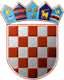 REPUBLIKA HRVATSKAREPUBLIKA HRVATSKAREPUBLIKA HRVATSKAREPUBLIKA HRVATSKAREPUBLIKA HRVATSKAREPUBLIKA HRVATSKAOPĆINSKO IZBORNO POVJERENSTVOOPĆINSKO IZBORNO POVJERENSTVOOPĆINSKO IZBORNO POVJERENSTVOOPĆINSKO IZBORNO POVJERENSTVOOPĆINSKO IZBORNO POVJERENSTVOOPĆINSKO IZBORNO POVJERENSTVOOPĆINE MATULJIOPĆINE MATULJIOPĆINE MATULJIOPĆINE MATULJIOPĆINE MATULJIOPĆINE MATULJIKLASA: 013-03/16-01/2 KLASA: 013-03/16-01/2 KLASA: 013-03/16-01/2 KLASA: 013-03/16-01/2 KLASA: 013-03/16-01/2 KLASA: 013-03/16-01/2 KLASA: 013-03/16-01/2 KLASA: 013-03/16-01/2 KLASA: 013-03/16-01/2 KLASA: 013-03/16-01/2 URBROJ:2156-04-01-16-25Matulji, 20. ožujka 2016.MURBROJ:2156-04-01-16-25Matulji, 20. ožujka 2016.MURBROJ:2156-04-01-16-25Matulji, 20. ožujka 2016.MURBROJ:2156-04-01-16-25Matulji, 20. ožujka 2016.MURBROJ:2156-04-01-16-25Matulji, 20. ožujka 2016.MURBROJ:2156-04-01-16-25Matulji, 20. ožujka 2016.MURBROJ:2156-04-01-16-25Matulji, 20. ožujka 2016.MURBROJ:2156-04-01-16-25Matulji, 20. ožujka 2016.MURBROJ:2156-04-01-16-25Matulji, 20. ožujka 2016.MURBROJ:2156-04-01-16-25Matulji, 20. ožujka 2016.M        Na temelju članaka 101. i 102. st. 1. Zakona o lokalnim izborima ("Narodne novine", broj 144/12, u daljnjem tekstu: Zakon) nakon provedenih prijevremenih izbora 20. ožujka 2016., Općinsko izborno povjerenstvo Općine Matulji utvrdilo je i objavljuje        Na temelju članaka 101. i 102. st. 1. Zakona o lokalnim izborima ("Narodne novine", broj 144/12, u daljnjem tekstu: Zakon) nakon provedenih prijevremenih izbora 20. ožujka 2016., Općinsko izborno povjerenstvo Općine Matulji utvrdilo je i objavljuje        Na temelju članaka 101. i 102. st. 1. Zakona o lokalnim izborima ("Narodne novine", broj 144/12, u daljnjem tekstu: Zakon) nakon provedenih prijevremenih izbora 20. ožujka 2016., Općinsko izborno povjerenstvo Općine Matulji utvrdilo je i objavljuje        Na temelju članaka 101. i 102. st. 1. Zakona o lokalnim izborima ("Narodne novine", broj 144/12, u daljnjem tekstu: Zakon) nakon provedenih prijevremenih izbora 20. ožujka 2016., Općinsko izborno povjerenstvo Općine Matulji utvrdilo je i objavljuje        Na temelju članaka 101. i 102. st. 1. Zakona o lokalnim izborima ("Narodne novine", broj 144/12, u daljnjem tekstu: Zakon) nakon provedenih prijevremenih izbora 20. ožujka 2016., Općinsko izborno povjerenstvo Općine Matulji utvrdilo je i objavljuje        Na temelju članaka 101. i 102. st. 1. Zakona o lokalnim izborima ("Narodne novine", broj 144/12, u daljnjem tekstu: Zakon) nakon provedenih prijevremenih izbora 20. ožujka 2016., Općinsko izborno povjerenstvo Općine Matulji utvrdilo je i objavljuje        Na temelju članaka 101. i 102. st. 1. Zakona o lokalnim izborima ("Narodne novine", broj 144/12, u daljnjem tekstu: Zakon) nakon provedenih prijevremenih izbora 20. ožujka 2016., Općinsko izborno povjerenstvo Općine Matulji utvrdilo je i objavljuje        Na temelju članaka 101. i 102. st. 1. Zakona o lokalnim izborima ("Narodne novine", broj 144/12, u daljnjem tekstu: Zakon) nakon provedenih prijevremenih izbora 20. ožujka 2016., Općinsko izborno povjerenstvo Općine Matulji utvrdilo je i objavljuje        Na temelju članaka 101. i 102. st. 1. Zakona o lokalnim izborima ("Narodne novine", broj 144/12, u daljnjem tekstu: Zakon) nakon provedenih prijevremenih izbora 20. ožujka 2016., Općinsko izborno povjerenstvo Općine Matulji utvrdilo je i objavljuje        Na temelju članaka 101. i 102. st. 1. Zakona o lokalnim izborima ("Narodne novine", broj 144/12, u daljnjem tekstu: Zakon) nakon provedenih prijevremenih izbora 20. ožujka 2016., Općinsko izborno povjerenstvo Općine Matulji utvrdilo je i objavljujeREZULTATE IZBORA ZAREZULTATE IZBORA ZAREZULTATE IZBORA ZAREZULTATE IZBORA ZAREZULTATE IZBORA ZAREZULTATE IZBORA ZAREZULTATE IZBORA ZAREZULTATE IZBORA ZAREZULTATE IZBORA ZAREZULTATE IZBORA ZAOPĆINSKOG NAČELNIKA OPĆINE MATULJIOPĆINSKOG NAČELNIKA OPĆINE MATULJIOPĆINSKOG NAČELNIKA OPĆINE MATULJIOPĆINSKOG NAČELNIKA OPĆINE MATULJIOPĆINSKOG NAČELNIKA OPĆINE MATULJIOPĆINSKOG NAČELNIKA OPĆINE MATULJIOPĆINSKOG NAČELNIKA OPĆINE MATULJIOPĆINSKOG NAČELNIKA OPĆINE MATULJIOPĆINSKOG NAČELNIKA OPĆINE MATULJIOPĆINSKOG NAČELNIKA OPĆINE MATULJII.Od ukupno 10.114 birača upisanih u popis birača, glasovalo je 3.730 birača, odnosno 36,88%, od čega je prema glasačkim listićima glasovalo 3.730 birača, odnosno 36,88%. Važećih listića bilo je 3.648, odnosno 97,80%. Nevažećih je bilo 82 listića, odnosno 2,20%.Od ukupno 10.114 birača upisanih u popis birača, glasovalo je 3.730 birača, odnosno 36,88%, od čega je prema glasačkim listićima glasovalo 3.730 birača, odnosno 36,88%. Važećih listića bilo je 3.648, odnosno 97,80%. Nevažećih je bilo 82 listića, odnosno 2,20%.Od ukupno 10.114 birača upisanih u popis birača, glasovalo je 3.730 birača, odnosno 36,88%, od čega je prema glasačkim listićima glasovalo 3.730 birača, odnosno 36,88%. Važećih listića bilo je 3.648, odnosno 97,80%. Nevažećih je bilo 82 listića, odnosno 2,20%.Od ukupno 10.114 birača upisanih u popis birača, glasovalo je 3.730 birača, odnosno 36,88%, od čega je prema glasačkim listićima glasovalo 3.730 birača, odnosno 36,88%. Važećih listića bilo je 3.648, odnosno 97,80%. Nevažećih je bilo 82 listića, odnosno 2,20%.Od ukupno 10.114 birača upisanih u popis birača, glasovalo je 3.730 birača, odnosno 36,88%, od čega je prema glasačkim listićima glasovalo 3.730 birača, odnosno 36,88%. Važećih listića bilo je 3.648, odnosno 97,80%. Nevažećih je bilo 82 listića, odnosno 2,20%.Od ukupno 10.114 birača upisanih u popis birača, glasovalo je 3.730 birača, odnosno 36,88%, od čega je prema glasačkim listićima glasovalo 3.730 birača, odnosno 36,88%. Važećih listića bilo je 3.648, odnosno 97,80%. Nevažećih je bilo 82 listića, odnosno 2,20%.Od ukupno 10.114 birača upisanih u popis birača, glasovalo je 3.730 birača, odnosno 36,88%, od čega je prema glasačkim listićima glasovalo 3.730 birača, odnosno 36,88%. Važećih listića bilo je 3.648, odnosno 97,80%. Nevažećih je bilo 82 listića, odnosno 2,20%.Od ukupno 10.114 birača upisanih u popis birača, glasovalo je 3.730 birača, odnosno 36,88%, od čega je prema glasačkim listićima glasovalo 3.730 birača, odnosno 36,88%. Važećih listića bilo je 3.648, odnosno 97,80%. Nevažećih je bilo 82 listića, odnosno 2,20%.Od ukupno 10.114 birača upisanih u popis birača, glasovalo je 3.730 birača, odnosno 36,88%, od čega je prema glasačkim listićima glasovalo 3.730 birača, odnosno 36,88%. Važećih listića bilo je 3.648, odnosno 97,80%. Nevažećih je bilo 82 listića, odnosno 2,20%.Od ukupno 10.114 birača upisanih u popis birača, glasovalo je 3.730 birača, odnosno 36,88%, od čega je prema glasačkim listićima glasovalo 3.730 birača, odnosno 36,88%. Važećih listića bilo je 3.648, odnosno 97,80%. Nevažećih je bilo 82 listića, odnosno 2,20%.Od ukupno 10.114 birača upisanih u popis birača, glasovalo je 3.730 birača, odnosno 36,88%, od čega je prema glasačkim listićima glasovalo 3.730 birača, odnosno 36,88%. Važećih listića bilo je 3.648, odnosno 97,80%. Nevažećih je bilo 82 listića, odnosno 2,20%.Od ukupno 10.114 birača upisanih u popis birača, glasovalo je 3.730 birača, odnosno 36,88%, od čega je prema glasačkim listićima glasovalo 3.730 birača, odnosno 36,88%. Važećih listića bilo je 3.648, odnosno 97,80%. Nevažećih je bilo 82 listića, odnosno 2,20%.Od ukupno 10.114 birača upisanih u popis birača, glasovalo je 3.730 birača, odnosno 36,88%, od čega je prema glasačkim listićima glasovalo 3.730 birača, odnosno 36,88%. Važećih listića bilo je 3.648, odnosno 97,80%. Nevažećih je bilo 82 listića, odnosno 2,20%.Od ukupno 10.114 birača upisanih u popis birača, glasovalo je 3.730 birača, odnosno 36,88%, od čega je prema glasačkim listićima glasovalo 3.730 birača, odnosno 36,88%. Važećih listića bilo je 3.648, odnosno 97,80%. Nevažećih je bilo 82 listića, odnosno 2,20%.Od ukupno 10.114 birača upisanih u popis birača, glasovalo je 3.730 birača, odnosno 36,88%, od čega je prema glasačkim listićima glasovalo 3.730 birača, odnosno 36,88%. Važećih listića bilo je 3.648, odnosno 97,80%. Nevažećih je bilo 82 listića, odnosno 2,20%.Od ukupno 10.114 birača upisanih u popis birača, glasovalo je 3.730 birača, odnosno 36,88%, od čega je prema glasačkim listićima glasovalo 3.730 birača, odnosno 36,88%. Važećih listića bilo je 3.648, odnosno 97,80%. Nevažećih je bilo 82 listića, odnosno 2,20%.Od ukupno 10.114 birača upisanih u popis birača, glasovalo je 3.730 birača, odnosno 36,88%, od čega je prema glasačkim listićima glasovalo 3.730 birača, odnosno 36,88%. Važećih listića bilo je 3.648, odnosno 97,80%. Nevažećih je bilo 82 listića, odnosno 2,20%.Od ukupno 10.114 birača upisanih u popis birača, glasovalo je 3.730 birača, odnosno 36,88%, od čega je prema glasačkim listićima glasovalo 3.730 birača, odnosno 36,88%. Važećih listića bilo je 3.648, odnosno 97,80%. Nevažećih je bilo 82 listića, odnosno 2,20%.II.Kandidatkinje/kandidati dobili su sljedeći broj glasova:Kandidatkinje/kandidati dobili su sljedeći broj glasova:Kandidatkinje/kandidati dobili su sljedeći broj glasova:Kandidatkinje/kandidati dobili su sljedeći broj glasova:Kandidatkinje/kandidati dobili su sljedeći broj glasova:Kandidatkinje/kandidati dobili su sljedeći broj glasova:Kandidatkinje/kandidati dobili su sljedeći broj glasova:Kandidatkinje/kandidati dobili su sljedeći broj glasova:Kandidatkinje/kandidati dobili su sljedeći broj glasova:1.1.Kandidat: MIODRAG ŠARACKandidat: MIODRAG ŠARACKandidat: MIODRAG ŠARACKandidat: MIODRAG ŠARACKandidat: MIODRAG ŠARAC1.376glasova36,89%Zamjenik kandidata: ALEN RUŽIĆZamjenik kandidata: ALEN RUŽIĆZamjenik kandidata: ALEN RUŽIĆZamjenik kandidata: ALEN RUŽIĆZamjenik kandidata: ALEN RUŽIĆZamjenik kandidata: ALEN RUŽIĆZamjenik kandidata: ALEN RUŽIĆZamjenik kandidata: ALEN RUŽIĆZamjenica kandidata: DUNJA ŠIMIĆZamjenica kandidata: DUNJA ŠIMIĆZamjenica kandidata: DUNJA ŠIMIĆZamjenica kandidata: DUNJA ŠIMIĆZamjenica kandidata: DUNJA ŠIMIĆZamjenica kandidata: DUNJA ŠIMIĆZamjenica kandidata: DUNJA ŠIMIĆZamjenica kandidata: DUNJA ŠIMIĆKANDIDAT GRUPE BIRAČAKANDIDAT GRUPE BIRAČAKANDIDAT GRUPE BIRAČAKANDIDAT GRUPE BIRAČAKANDIDAT GRUPE BIRAČAKANDIDAT GRUPE BIRAČAKANDIDAT GRUPE BIRAČAKANDIDAT GRUPE BIRAČA2.2.Kandidat: MARIO ĆIKOVIĆKandidat: MARIO ĆIKOVIĆKandidat: MARIO ĆIKOVIĆKandidat: MARIO ĆIKOVIĆKandidat: MARIO ĆIKOVIĆ1.334glasova35,76%Zamjenica kandidata: ENI ŠEBALJZamjenica kandidata: ENI ŠEBALJZamjenica kandidata: ENI ŠEBALJZamjenica kandidata: ENI ŠEBALJZamjenica kandidata: ENI ŠEBALJZamjenica kandidata: ENI ŠEBALJZamjenica kandidata: ENI ŠEBALJZamjenica kandidata: ENI ŠEBALJZamjenik kandidata: VEDRAN KINKELAZamjenik kandidata: VEDRAN KINKELAZamjenik kandidata: VEDRAN KINKELAZamjenik kandidata: VEDRAN KINKELAZamjenik kandidata: VEDRAN KINKELAZamjenik kandidata: VEDRAN KINKELAZamjenik kandidata: VEDRAN KINKELAZamjenik kandidata: VEDRAN KINKELASOCIJALDEMOKRATSKA PARTIJA HRVATSKE - SDPSOCIJALDEMOKRATSKA PARTIJA HRVATSKE - SDPSOCIJALDEMOKRATSKA PARTIJA HRVATSKE - SDPSOCIJALDEMOKRATSKA PARTIJA HRVATSKE - SDPSOCIJALDEMOKRATSKA PARTIJA HRVATSKE - SDPSOCIJALDEMOKRATSKA PARTIJA HRVATSKE - SDPSOCIJALDEMOKRATSKA PARTIJA HRVATSKE - SDPSOCIJALDEMOKRATSKA PARTIJA HRVATSKE - SDPHRVATSKA STRANKA UMIROVLJENIKA - HSUHRVATSKA STRANKA UMIROVLJENIKA - HSUHRVATSKA STRANKA UMIROVLJENIKA - HSUHRVATSKA STRANKA UMIROVLJENIKA - HSUHRVATSKA STRANKA UMIROVLJENIKA - HSUHRVATSKA STRANKA UMIROVLJENIKA - HSUHRVATSKA STRANKA UMIROVLJENIKA - HSUHRVATSKA STRANKA UMIROVLJENIKA - HSU3.3.Kandidat: MLADEN PRENCKandidat: MLADEN PRENCKandidat: MLADEN PRENCKandidat: MLADEN PRENCKandidat: MLADEN PRENC938glasova25,15%Zamjenik kandidata: BRUNO FRLANZamjenik kandidata: BRUNO FRLANZamjenik kandidata: BRUNO FRLANZamjenik kandidata: BRUNO FRLANZamjenik kandidata: BRUNO FRLANZamjenik kandidata: BRUNO FRLANZamjenik kandidata: BRUNO FRLANZamjenik kandidata: BRUNO FRLANZamjenica kandidata: MARTINA ŠVERKOZamjenica kandidata: MARTINA ŠVERKOZamjenica kandidata: MARTINA ŠVERKOZamjenica kandidata: MARTINA ŠVERKOZamjenica kandidata: MARTINA ŠVERKOZamjenica kandidata: MARTINA ŠVERKOZamjenica kandidata: MARTINA ŠVERKOZamjenica kandidata: MARTINA ŠVERKOPRIMORSKO GORANSKI SAVEZ - PGSPRIMORSKO GORANSKI SAVEZ - PGSPRIMORSKO GORANSKI SAVEZ - PGSPRIMORSKO GORANSKI SAVEZ - PGSPRIMORSKO GORANSKI SAVEZ - PGSPRIMORSKO GORANSKI SAVEZ - PGSPRIMORSKO GORANSKI SAVEZ - PGSPRIMORSKO GORANSKI SAVEZ - PGSISTARSKI DEMOKRATSKI SABOR - IDSISTARSKI DEMOKRATSKI SABOR - IDSISTARSKI DEMOKRATSKI SABOR - IDSISTARSKI DEMOKRATSKI SABOR - IDSISTARSKI DEMOKRATSKI SABOR - IDSISTARSKI DEMOKRATSKI SABOR - IDSISTARSKI DEMOKRATSKI SABOR - IDSISTARSKI DEMOKRATSKI SABOR - IDSNARODNA STRANKA - REFORMISTI - REFORMISTINARODNA STRANKA - REFORMISTI - REFORMISTINARODNA STRANKA - REFORMISTI - REFORMISTINARODNA STRANKA - REFORMISTI - REFORMISTINARODNA STRANKA - REFORMISTI - REFORMISTINARODNA STRANKA - REFORMISTI - REFORMISTINARODNA STRANKA - REFORMISTI - REFORMISTINARODNA STRANKA - REFORMISTI - REFORMISTIIII.Utvrđuje se da na izborima za načelnika Općine Matulji niti jedan kandidat nije dobio potreban broj glasova - više od 50% glasova birača koji su glasovali, te će se na temelju članka 95. st. 1. Zakona održati drugi krug glasovanja.Utvrđuje se da na izborima za načelnika Općine Matulji niti jedan kandidat nije dobio potreban broj glasova - više od 50% glasova birača koji su glasovali, te će se na temelju članka 95. st. 1. Zakona održati drugi krug glasovanja.Utvrđuje se da na izborima za načelnika Općine Matulji niti jedan kandidat nije dobio potreban broj glasova - više od 50% glasova birača koji su glasovali, te će se na temelju članka 95. st. 1. Zakona održati drugi krug glasovanja.Utvrđuje se da na izborima za načelnika Općine Matulji niti jedan kandidat nije dobio potreban broj glasova - više od 50% glasova birača koji su glasovali, te će se na temelju članka 95. st. 1. Zakona održati drugi krug glasovanja.Utvrđuje se da na izborima za načelnika Općine Matulji niti jedan kandidat nije dobio potreban broj glasova - više od 50% glasova birača koji su glasovali, te će se na temelju članka 95. st. 1. Zakona održati drugi krug glasovanja.Utvrđuje se da na izborima za načelnika Općine Matulji niti jedan kandidat nije dobio potreban broj glasova - više od 50% glasova birača koji su glasovali, te će se na temelju članka 95. st. 1. Zakona održati drugi krug glasovanja.Utvrđuje se da na izborima za načelnika Općine Matulji niti jedan kandidat nije dobio potreban broj glasova - više od 50% glasova birača koji su glasovali, te će se na temelju članka 95. st. 1. Zakona održati drugi krug glasovanja.Utvrđuje se da na izborima za načelnika Općine Matulji niti jedan kandidat nije dobio potreban broj glasova - više od 50% glasova birača koji su glasovali, te će se na temelju članka 95. st. 1. Zakona održati drugi krug glasovanja.Utvrđuje se da na izborima za načelnika Općine Matulji niti jedan kandidat nije dobio potreban broj glasova - više od 50% glasova birača koji su glasovali, te će se na temelju članka 95. st. 1. Zakona održati drugi krug glasovanja.Utvrđuje se da na izborima za načelnika Općine Matulji niti jedan kandidat nije dobio potreban broj glasova - više od 50% glasova birača koji su glasovali, te će se na temelju članka 95. st. 1. Zakona održati drugi krug glasovanja.Utvrđuje se da na izborima za načelnika Općine Matulji niti jedan kandidat nije dobio potreban broj glasova - više od 50% glasova birača koji su glasovali, te će se na temelju članka 95. st. 1. Zakona održati drugi krug glasovanja.Utvrđuje se da na izborima za načelnika Općine Matulji niti jedan kandidat nije dobio potreban broj glasova - više od 50% glasova birača koji su glasovali, te će se na temelju članka 95. st. 1. Zakona održati drugi krug glasovanja.Utvrđuje se da na izborima za načelnika Općine Matulji niti jedan kandidat nije dobio potreban broj glasova - više od 50% glasova birača koji su glasovali, te će se na temelju članka 95. st. 1. Zakona održati drugi krug glasovanja.Utvrđuje se da na izborima za načelnika Općine Matulji niti jedan kandidat nije dobio potreban broj glasova - više od 50% glasova birača koji su glasovali, te će se na temelju članka 95. st. 1. Zakona održati drugi krug glasovanja.Utvrđuje se da na izborima za načelnika Općine Matulji niti jedan kandidat nije dobio potreban broj glasova - više od 50% glasova birača koji su glasovali, te će se na temelju članka 95. st. 1. Zakona održati drugi krug glasovanja.Utvrđuje se da na izborima za načelnika Općine Matulji niti jedan kandidat nije dobio potreban broj glasova - više od 50% glasova birača koji su glasovali, te će se na temelju članka 95. st. 1. Zakona održati drugi krug glasovanja.Utvrđuje se da na izborima za načelnika Općine Matulji niti jedan kandidat nije dobio potreban broj glasova - više od 50% glasova birača koji su glasovali, te će se na temelju članka 95. st. 1. Zakona održati drugi krug glasovanja.Utvrđuje se da na izborima za načelnika Općine Matulji niti jedan kandidat nije dobio potreban broj glasova - više od 50% glasova birača koji su glasovali, te će se na temelju članka 95. st. 1. Zakona održati drugi krug glasovanja.PREDSJEDNICAPREDSJEDNICAPREDSJEDNICAPREDSJEDNICAPREDSJEDNICAOPĆINSKOG IZBORNOG POVJERENSTVAOPĆINSKOG IZBORNOG POVJERENSTVAOPĆINSKOG IZBORNOG POVJERENSTVAOPĆINSKOG IZBORNOG POVJERENSTVAOPĆINSKOG IZBORNOG POVJERENSTVAOPĆINE MATULJIOPĆINE MATULJIOPĆINE MATULJIOPĆINE MATULJIOPĆINE MATULJIRenata Slavić dipl.iur.Renata Slavić dipl.iur.Renata Slavić dipl.iur.Renata Slavić dipl.iur.Renata Slavić dipl.iur.REPUBLIKA HRVATSKAREPUBLIKA HRVATSKAREPUBLIKA HRVATSKAREPUBLIKA HRVATSKAREPUBLIKA HRVATSKAREPUBLIKA HRVATSKAREPUBLIKA HRVATSKAREPUBLIKA HRVATSKAOPĆINSKO IZBORNO POVJERENSTVOOPĆINSKO IZBORNO POVJERENSTVOOPĆINSKO IZBORNO POVJERENSTVOOPĆINSKO IZBORNO POVJERENSTVOOPĆINSKO IZBORNO POVJERENSTVOOPĆINSKO IZBORNO POVJERENSTVOOPĆINSKO IZBORNO POVJERENSTVOOPĆINSKO IZBORNO POVJERENSTVOOPĆINE MATULJIOPĆINE MATULJIOPĆINE MATULJIOPĆINE MATULJIOPĆINE MATULJIOPĆINE MATULJIOPĆINE MATULJIOPĆINE MATULJIKLASA:013-03/16-01/2KLASA:013-03/16-01/2KLASA:013-03/16-01/2KLASA:013-03/16-01/2KLASA:013-03/16-01/2KLASA:013-03/16-01/2KLASA:013-03/16-01/2KLASA:013-03/16-01/2KLASA:013-03/16-01/2KLASA:013-03/16-01/2URBROJ: 2156-04-01-16-26Matulji, 20.ožujka 2016.URBROJ: 2156-04-01-16-26Matulji, 20.ožujka 2016.URBROJ: 2156-04-01-16-26Matulji, 20.ožujka 2016.URBROJ: 2156-04-01-16-26Matulji, 20.ožujka 2016.URBROJ: 2156-04-01-16-26Matulji, 20.ožujka 2016.URBROJ: 2156-04-01-16-26Matulji, 20.ožujka 2016.URBROJ: 2156-04-01-16-26Matulji, 20.ožujka 2016.URBROJ: 2156-04-01-16-26Matulji, 20.ožujka 2016.URBROJ: 2156-04-01-16-26Matulji, 20.ožujka 2016.URBROJ: 2156-04-01-16-26Matulji, 20.ožujka 2016.        Na temelju članaka 95. i 102. st. 2. Zakona o lokalnim izborima ("Narodne novine", broj 144/12), Općinsko izborno povjerenstvo Općine Matulji donijelo je i objavljuje        Na temelju članaka 95. i 102. st. 2. Zakona o lokalnim izborima ("Narodne novine", broj 144/12), Općinsko izborno povjerenstvo Općine Matulji donijelo je i objavljuje        Na temelju članaka 95. i 102. st. 2. Zakona o lokalnim izborima ("Narodne novine", broj 144/12), Općinsko izborno povjerenstvo Općine Matulji donijelo je i objavljuje        Na temelju članaka 95. i 102. st. 2. Zakona o lokalnim izborima ("Narodne novine", broj 144/12), Općinsko izborno povjerenstvo Općine Matulji donijelo je i objavljuje        Na temelju članaka 95. i 102. st. 2. Zakona o lokalnim izborima ("Narodne novine", broj 144/12), Općinsko izborno povjerenstvo Općine Matulji donijelo je i objavljuje        Na temelju članaka 95. i 102. st. 2. Zakona o lokalnim izborima ("Narodne novine", broj 144/12), Općinsko izborno povjerenstvo Općine Matulji donijelo je i objavljuje        Na temelju članaka 95. i 102. st. 2. Zakona o lokalnim izborima ("Narodne novine", broj 144/12), Općinsko izborno povjerenstvo Općine Matulji donijelo je i objavljuje        Na temelju članaka 95. i 102. st. 2. Zakona o lokalnim izborima ("Narodne novine", broj 144/12), Općinsko izborno povjerenstvo Općine Matulji donijelo je i objavljuje        Na temelju članaka 95. i 102. st. 2. Zakona o lokalnim izborima ("Narodne novine", broj 144/12), Općinsko izborno povjerenstvo Općine Matulji donijelo je i objavljuje        Na temelju članaka 95. i 102. st. 2. Zakona o lokalnim izborima ("Narodne novine", broj 144/12), Općinsko izborno povjerenstvo Općine Matulji donijelo je i objavljujeODLUKUODLUKUODLUKUODLUKUODLUKUODLUKUODLUKUODLUKUODLUKUODLUKUO ODRŽAVANJU DRUGOG KRUGA GLASOVANJA U IZBORU ZAO ODRŽAVANJU DRUGOG KRUGA GLASOVANJA U IZBORU ZAO ODRŽAVANJU DRUGOG KRUGA GLASOVANJA U IZBORU ZAO ODRŽAVANJU DRUGOG KRUGA GLASOVANJA U IZBORU ZAO ODRŽAVANJU DRUGOG KRUGA GLASOVANJA U IZBORU ZAO ODRŽAVANJU DRUGOG KRUGA GLASOVANJA U IZBORU ZAO ODRŽAVANJU DRUGOG KRUGA GLASOVANJA U IZBORU ZAO ODRŽAVANJU DRUGOG KRUGA GLASOVANJA U IZBORU ZAO ODRŽAVANJU DRUGOG KRUGA GLASOVANJA U IZBORU ZAO ODRŽAVANJU DRUGOG KRUGA GLASOVANJA U IZBORU ZAOPĆINSKOG NAČELNIKA OPĆINE MATULJIOPĆINSKOG NAČELNIKA OPĆINE MATULJIOPĆINSKOG NAČELNIKA OPĆINE MATULJIOPĆINSKOG NAČELNIKA OPĆINE MATULJIOPĆINSKOG NAČELNIKA OPĆINE MATULJIOPĆINSKOG NAČELNIKA OPĆINE MATULJIOPĆINSKOG NAČELNIKA OPĆINE MATULJIOPĆINSKOG NAČELNIKA OPĆINE MATULJIOPĆINSKOG NAČELNIKA OPĆINE MATULJIOPĆINSKOG NAČELNIKA OPĆINE MATULJII.I.Drugi krug glasovanja u izboru za općinskog načelnika Općine Matulji održat će se u nedjelju, 3. travnja 2016.Drugi krug glasovanja u izboru za općinskog načelnika Općine Matulji održat će se u nedjelju, 3. travnja 2016.Drugi krug glasovanja u izboru za općinskog načelnika Općine Matulji održat će se u nedjelju, 3. travnja 2016.Drugi krug glasovanja u izboru za općinskog načelnika Općine Matulji održat će se u nedjelju, 3. travnja 2016.Drugi krug glasovanja u izboru za općinskog načelnika Općine Matulji održat će se u nedjelju, 3. travnja 2016.Drugi krug glasovanja u izboru za općinskog načelnika Općine Matulji održat će se u nedjelju, 3. travnja 2016.Drugi krug glasovanja u izboru za općinskog načelnika Općine Matulji održat će se u nedjelju, 3. travnja 2016.Drugi krug glasovanja u izboru za općinskog načelnika Općine Matulji održat će se u nedjelju, 3. travnja 2016.Drugi krug glasovanja u izboru za općinskog načelnika Općine Matulji održat će se u nedjelju, 3. travnja 2016.Drugi krug glasovanja u izboru za općinskog načelnika Općine Matulji održat će se u nedjelju, 3. travnja 2016.Drugi krug glasovanja u izboru za općinskog načelnika Općine Matulji održat će se u nedjelju, 3. travnja 2016.Drugi krug glasovanja u izboru za općinskog načelnika Općine Matulji održat će se u nedjelju, 3. travnja 2016.Drugi krug glasovanja u izboru za općinskog načelnika Općine Matulji održat će se u nedjelju, 3. travnja 2016.Drugi krug glasovanja u izboru za općinskog načelnika Općine Matulji održat će se u nedjelju, 3. travnja 2016.Drugi krug glasovanja u izboru za općinskog načelnika Općine Matulji održat će se u nedjelju, 3. travnja 2016.Drugi krug glasovanja u izboru za općinskog načelnika Općine Matulji održat će se u nedjelju, 3. travnja 2016.II.II.U drugom krugu glasovanja izbor se obavlja između dva kandidata s najvećim brojem glasova:U drugom krugu glasovanja izbor se obavlja između dva kandidata s najvećim brojem glasova:U drugom krugu glasovanja izbor se obavlja između dva kandidata s najvećim brojem glasova:U drugom krugu glasovanja izbor se obavlja između dva kandidata s najvećim brojem glasova:U drugom krugu glasovanja izbor se obavlja između dva kandidata s najvećim brojem glasova:U drugom krugu glasovanja izbor se obavlja između dva kandidata s najvećim brojem glasova:U drugom krugu glasovanja izbor se obavlja između dva kandidata s najvećim brojem glasova:U drugom krugu glasovanja izbor se obavlja između dva kandidata s najvećim brojem glasova:1.1.Kandidat: MIODRAG ŠARACKandidat: MIODRAG ŠARACKandidat: MIODRAG ŠARACKandidat: MIODRAG ŠARACKandidat: MIODRAG ŠARACZamjenik kandidata: ALEN RUŽIĆZamjenik kandidata: ALEN RUŽIĆZamjenik kandidata: ALEN RUŽIĆZamjenik kandidata: ALEN RUŽIĆZamjenik kandidata: ALEN RUŽIĆZamjenica kandidata: DUNJA ŠIMIĆZamjenica kandidata: DUNJA ŠIMIĆZamjenica kandidata: DUNJA ŠIMIĆZamjenica kandidata: DUNJA ŠIMIĆZamjenica kandidata: DUNJA ŠIMIĆKANDIDAT GRUPE BIRAČAKANDIDAT GRUPE BIRAČAKANDIDAT GRUPE BIRAČAKANDIDAT GRUPE BIRAČAKANDIDAT GRUPE BIRAČAKANDIDAT GRUPE BIRAČAKANDIDAT GRUPE BIRAČAKANDIDAT GRUPE BIRAČA2.2.Kandidat: MARIO ĆIKOVIĆKandidat: MARIO ĆIKOVIĆKandidat: MARIO ĆIKOVIĆKandidat: MARIO ĆIKOVIĆKandidat: MARIO ĆIKOVIĆZamjenica kandidata: ENI ŠEBALJZamjenica kandidata: ENI ŠEBALJZamjenica kandidata: ENI ŠEBALJZamjenica kandidata: ENI ŠEBALJZamjenica kandidata: ENI ŠEBALJZamjenik kandidata: VEDRAN KINKELAZamjenik kandidata: VEDRAN KINKELAZamjenik kandidata: VEDRAN KINKELAZamjenik kandidata: VEDRAN KINKELAZamjenik kandidata: VEDRAN KINKELASOCIJALDEMOKRATSKA PARTIJA HRVATSKE - SDPSOCIJALDEMOKRATSKA PARTIJA HRVATSKE - SDPSOCIJALDEMOKRATSKA PARTIJA HRVATSKE - SDPSOCIJALDEMOKRATSKA PARTIJA HRVATSKE - SDPSOCIJALDEMOKRATSKA PARTIJA HRVATSKE - SDPSOCIJALDEMOKRATSKA PARTIJA HRVATSKE - SDPSOCIJALDEMOKRATSKA PARTIJA HRVATSKE - SDPSOCIJALDEMOKRATSKA PARTIJA HRVATSKE - SDPHRVATSKA STRANKA UMIROVLJENIKA – HSUHRVATSKA STRANKA UMIROVLJENIKA – HSUHRVATSKA STRANKA UMIROVLJENIKA – HSUHRVATSKA STRANKA UMIROVLJENIKA – HSUHRVATSKA STRANKA UMIROVLJENIKA – HSUHRVATSKA STRANKA UMIROVLJENIKA – HSUHRVATSKA STRANKA UMIROVLJENIKA – HSUHRVATSKA STRANKA UMIROVLJENIKA – HSUPREDSJEDNICAPREDSJEDNICAPREDSJEDNICAOPĆINSKOG IZBORNOG POVJERENSTVAOPĆINSKOG IZBORNOG POVJERENSTVAOPĆINSKOG IZBORNOG POVJERENSTVAOPĆINE MATULJIOPĆINE MATULJIOPĆINE MATULJI  Renata Slavić dipl.iur.  Renata Slavić dipl.iur.  Renata Slavić dipl.iur.